Group D – Κινητή Εφαρμογή για τα Μονοπάτια της Απάνω ΜεριάςΗ Απάνω Μεριά είναι ένα μέρος με απίστευτο γεωλογικό πλούτο και ιστορική σημασία, το οποίο δε χρησιμοποιείται στο βέλτιστο βαθμό. Η σχεδιαστική μας ομάδα ασχολήθηκε με την αξιοποίηση της περιοχής και την ανάπτυξη εφαρμογής, η οποία θα ανέδυε την περιοχή της Απάνω Μεριάς και θα κάλυπτε τις ανάγκες των τουριστών οι οποίοι θέλουν να μάθουν και να περιηγηθούν εκεί. Η εφαρμογή αυτή χρησιμοποιείται σε φορητές συσκευές (smartphone και tablet) και εξυπηρετεί ως route organizer και companion application. Ταυτόχρονα, περιλαμβάνει ιστορικές πληροφορίες για τους προϊστορικούς οικισμούς της περιοχής, γεωλογικές πληροφορίες για πετρώματα και περιβαλλοντικές πληροφορίες. Η σχεδιαστική ομάδα μας κατάφερε να φτιάξει μια απλή εφαρμογή, η οποία παρέχει σύντομες πληροφορίες για τις διαδρομές της Απάνω Μεριάς. Η εφαρμογή στην τωρινή της μορφή περιλαμβάνει στοιχεία για την Απάνω Μεριά και τις διαδρομές της, καθώς και υποβολή προτάσεων για τους χρήστες που είναι αναποφάσιστοι / δεν γνωρίζουν τις διαδρομές. Περιλαμβάνεται πλήρως χάρτης με τοποθεσία και ακριβής οδηγίες περιδιάβασης, πληροφορίες για τα μονοπάτια, τον εξοπλισμό που ένας χρήστης πρέπει να έχει μαζί του για τα μονοπάτια, κινδύνους που μπορεί να συναντήσει, καθώς και χρήσιμα τηλέφωνα. Ακόμη, περιλαμβάνονται στην εφαρμογή ημερολόγιο και υπηρεσία για τον καιρό.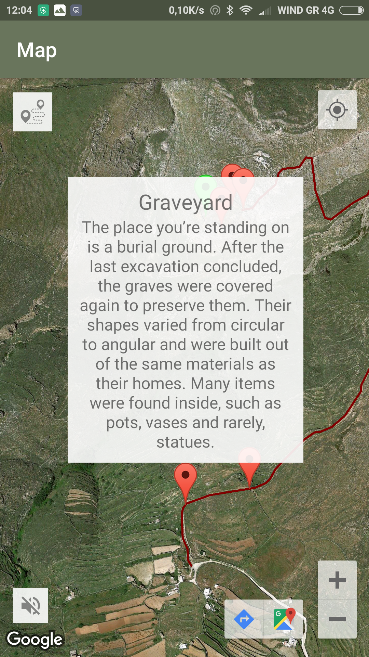 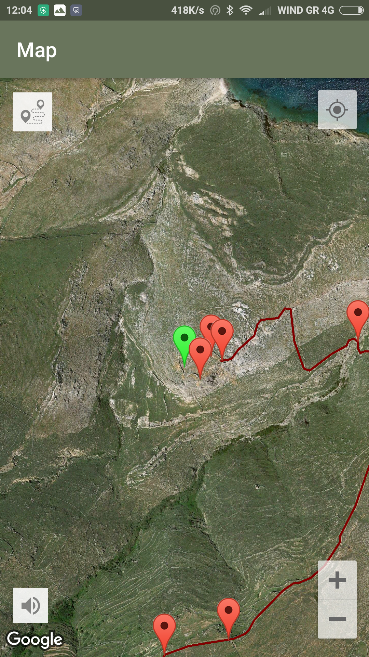 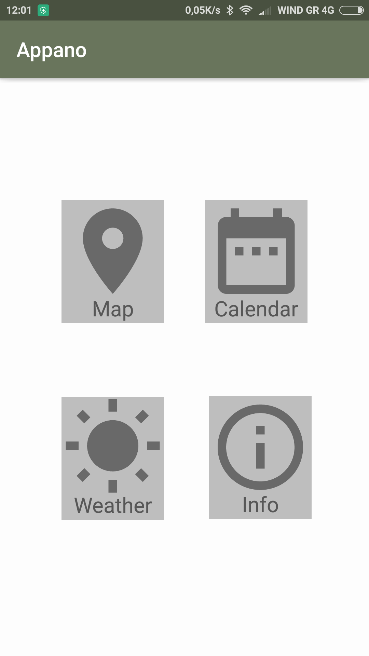 